               Class 1 weekly update 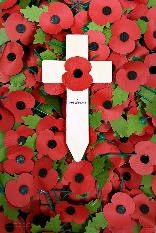               (7th-11th November 2022)Our learning theme this week is: Remembrance and Inter-Faith week- learning an awareness of different faithsBooks of the week: Non-Fiction books, information videos   Poem of the week: I am wearing a poppyCollective worship: God talks to Moses Exodus 3: 1-17Song: Whole world in his hands –Don’t forget, the videos are on our website! https://www.youtube.com/watch?v=-T1CLlMjiTwNursery We will be using our bodies as musical instruments this weekIn maths we will be comparing items by size and exploring the language related to size big ,small,tiny, huge etc. Can you compare objects at home?ReceptionIn phonics the children will be moving onto Level 3 in phonics. Our new sounds this week are:  j, v, w, x . Please keep reinforcing the tricky words in your child’s flashcard pack. In maths we will be comparing size, mass and capacity. Cooking and baking is a great way to approach this topic at home with balance scales to find out which ingredient has more. Which cake has less in the case? etc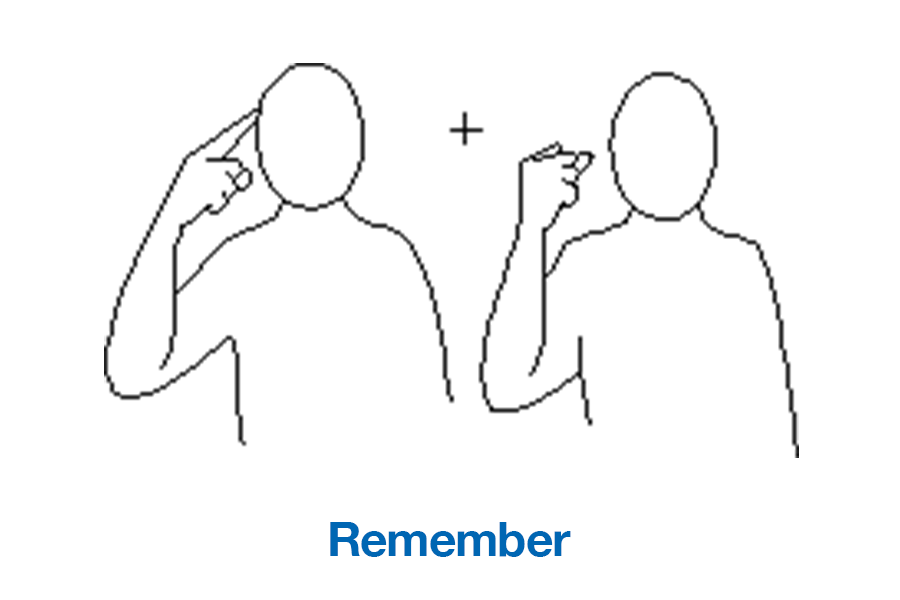 